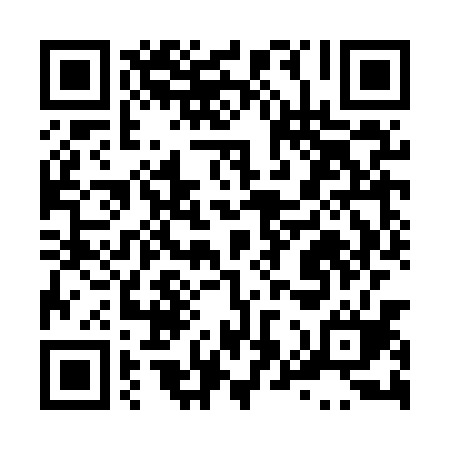 Ramadan times for Wola Wisniowa, PolandMon 11 Mar 2024 - Wed 10 Apr 2024High Latitude Method: Angle Based RulePrayer Calculation Method: Muslim World LeagueAsar Calculation Method: HanafiPrayer times provided by https://www.salahtimes.comDateDayFajrSuhurSunriseDhuhrAsrIftarMaghribIsha11Mon4:124:126:0211:503:445:395:397:2212Tue4:104:106:0011:503:455:405:407:2413Wed4:074:075:5811:493:475:425:427:2614Thu4:054:055:5511:493:485:445:447:2815Fri4:034:035:5311:493:505:455:457:2916Sat4:004:005:5111:493:515:475:477:3117Sun3:583:585:4911:483:525:495:497:3318Mon3:553:555:4611:483:545:505:507:3519Tue3:533:535:4411:483:555:525:527:3720Wed3:503:505:4211:473:565:545:547:3921Thu3:483:485:4011:473:575:555:557:4122Fri3:453:455:3811:473:595:575:577:4323Sat3:433:435:3511:464:005:595:597:4524Sun3:403:405:3311:464:016:006:007:4725Mon3:373:375:3111:464:036:026:027:4826Tue3:353:355:2911:464:046:036:037:5027Wed3:323:325:2611:454:056:056:057:5228Thu3:293:295:2411:454:066:076:077:5429Fri3:273:275:2211:454:076:086:087:5730Sat3:243:245:2011:444:096:106:107:5931Sun4:214:216:1712:445:107:127:129:011Mon4:194:196:1512:445:117:137:139:032Tue4:164:166:1312:435:127:157:159:053Wed4:134:136:1112:435:137:167:169:074Thu4:104:106:0912:435:157:187:189:095Fri4:084:086:0612:435:167:207:209:116Sat4:054:056:0412:425:177:217:219:137Sun4:024:026:0212:425:187:237:239:168Mon3:593:596:0012:425:197:257:259:189Tue3:563:565:5812:415:207:267:269:2010Wed3:533:535:5612:415:217:287:289:22